ТЕХНИЧЕСКИЙ ПАСПОРТ №_________ИНСТРУКЦИЯ ПО ЭКСПЛУАТАЦИИМОНТАЖ И ВВОД В ЭКСПЛУАТАЦИЮ Перед вводом в эксплуатацию необходимо убедиться: - в отсутствии повреждений оборудования при транспортировке и хранении;- соответствии оборудования параметрам системы; - в отсутствии посторонних предметов во внутренней полости клапан (для защиты от повреждений оборудование поставляется с пластиковыми заглушками);- в соосности и параллельности ответных фланцев, приваренных к трубопроводу. Монтаж стекла смотрового на трубопроводе может осуществляться горизонтально или вертикально. Если смотровое стекло устанавливается за конденсатоотводчиком термодинамическим или с перевернутым стаканом, рекомендуется выдерживать расстояние не менее 1 м между стеклом и конденсатоотводчиком, чтобы предотвратить воздействие на стекло высоких температур и давления.  В месте монтажа оборудование не должно испытывать нагрузок от трубопровода (при изгибе, сжатии, растяжении, кручении, перекосах, вибрации, неравномерности затяжки крепежа и т.д.). Оборудование должно размещаться в местах, доступных для удобного и безопасного ее обслуживания и ремонта.Во время ввода и в период эксплуатации необходимо:- избегать изменения температуры и/или давления вне допустимого рабочего диапазона. ТЕХНИЧЕСКОЕ ОБСЛУЖИВАНИЕ И РЕМОНТСтекла смотровые относятся к классу ремонтируемых, восстанавливаемых изделий с нерегламентированной дисциплиной восстановления.При эксплуатации оборудования должны проводиться ее диагностирование, ремонты, периодические проверки и оценки безопасности в соответствии с технологическим регламентом, принятым на объекте эксплуатации и требованиями эксплуатационной документации. При определенных условиях корозионно-активные вещества в конденсате могут повредить внутренние поверхности стекол. В связи с этим рекомендуется проводить периодические проверки не реже 1 раза в месяц. При обнаружении следов эрозии необходимо срочно заменить стекло.  Стекло смотровое может быть заменено путем съема крышки корпуса, предварительно открутив гайки. Очистка стекла проводится под струей воды без использования механических приспособлений.   Персонал, эксплуатирующий арматуру должен иметь необходимую квалификацию, должен пройти инструктаж по технике безопасности, быть ознакомлен с инструкцией по ее эксплуатации и обслуживанию, иметь индивидуальные средства защиты, соблюдать требования пожарной безопасности.Перед тем как демонтировать смотровое стекло, необходимо отключить участок трубопровода. При повторном монтаже стекла необходимо обязательно провести гидравлические испытания на герметичность, водой, при давлении 1,5хPN, температуре не выше 20°С, а также обязательно провести замену прокладок. ТРАНСПОРТИРОВКА, ХРАНЕНИЕ И УТИЛИЗАЦИЯТранспортировка оборудования должна осуществляться в соответствии с требованиями ГОСТ Р 52630 раздел 10, при температуре от -20°С до +65°С. Оборудование транспортируют всеми видами транспорта в соответствии с правилами перевозок.При перевозке клапаны должны быть надежно закреплены в грузовом отсеке транспортного средства во избежание повреждения лакокрасочного покрытия, а также штурвала. Оборудование должно храниться в отапливаемых помещениях, в упаковке завода-изготовителя по условиям хранения ГОСТ 15150Хранение и транспортировка оборудования запрещается в условиях избыточной влажности. При транспортировке и перемещении необходимо избегать закрепления транспортировочных тросов за отверстия фланцев во избежание их повреждения. Оборудование не содержит драгоценных металлов, вредных веществ и компонентов и подлежит утилизации после окончания срока службы.ИНФОРМАЦИЯ О ПРОДАЖЕ / ВВОДЕ В ЭКСПЛУАТАЦИЮ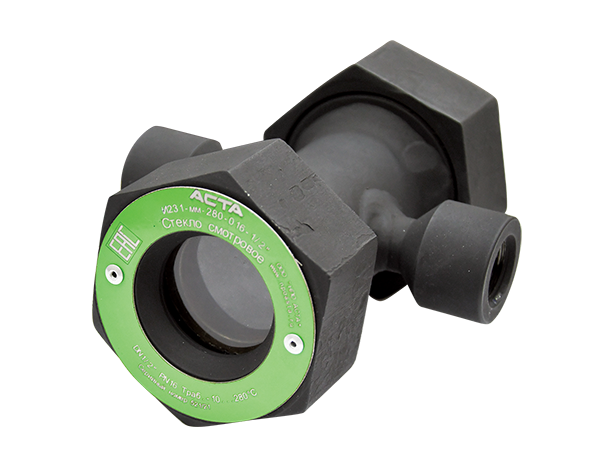 Тип изделияТип изделияТип изделияТип изделияСтекло смотровое двухстороннее Стекло смотровое двухстороннее Стекло смотровое двухстороннее Стекло смотровое двухстороннее Стекло смотровое двухстороннее СерияСерияСерияСерияИ331 И331 И331 И331 И331 НаименованиеНаименованиеНаименованиеНаименованиеТоварный знакТоварный знакТоварный знакТоварный знакАСТА™АСТА™АСТА™АСТА™АСТА™Предприятие-изготовительПредприятие-изготовительПредприятие-изготовительПредприятие-изготовительООО «НПО АСТА»ООО «НПО АСТА»ООО «НПО АСТА»ООО «НПО АСТА»ООО «НПО АСТА»Адрес изготовителяАдрес изготовителяАдрес изготовителяАдрес изготовителя140202, Московская обл, Воскресенский р-н, Воскресенск г, Коммуна ул, дом № 9, строение 1140202, Московская обл, Воскресенский р-н, Воскресенск г, Коммуна ул, дом № 9, строение 1140202, Московская обл, Воскресенский р-н, Воскресенск г, Коммуна ул, дом № 9, строение 1140202, Московская обл, Воскресенский р-н, Воскресенск г, Коммуна ул, дом № 9, строение 1140202, Московская обл, Воскресенский р-н, Воскресенск г, Коммуна ул, дом № 9, строение 1ОБЩИЕ ТЕХНИЧЕСКИЕ ПАРАМЕТРЫ  ОБЩИЕ ТЕХНИЧЕСКИЕ ПАРАМЕТРЫ  ОБЩИЕ ТЕХНИЧЕСКИЕ ПАРАМЕТРЫ  ОБЩИЕ ТЕХНИЧЕСКИЕ ПАРАМЕТРЫ  ОБЩИЕ ТЕХНИЧЕСКИЕ ПАРАМЕТРЫ  ОБЩИЕ ТЕХНИЧЕСКИЕ ПАРАМЕТРЫ  ОБЩИЕ ТЕХНИЧЕСКИЕ ПАРАМЕТРЫ  ОБЩИЕ ТЕХНИЧЕСКИЕ ПАРАМЕТРЫ  ОБЩИЕ ТЕХНИЧЕСКИЕ ПАРАМЕТРЫ  ОБЩИЕ ТЕХНИЧЕСКИЕ ПАРАМЕТРЫ  ОБЩИЕ ТЕХНИЧЕСКИЕ ПАРАМЕТРЫ  Область примененияОбласть примененияСтекла смотровые предназначены для контроля за исправной работой конденсатоотводчиков с целью предотвращения попадания пролетного пара в линию возврата конденсата (повышенный расход топлива для парового котла). Устанавливаются за конденсатоотводчиком. Кроме того, использоваться для отслеживания изменения цвета рабочей среды при определенных технологических процессах. Стекла смотровые предназначены для контроля за исправной работой конденсатоотводчиков с целью предотвращения попадания пролетного пара в линию возврата конденсата (повышенный расход топлива для парового котла). Устанавливаются за конденсатоотводчиком. Кроме того, использоваться для отслеживания изменения цвета рабочей среды при определенных технологических процессах. Стекла смотровые предназначены для контроля за исправной работой конденсатоотводчиков с целью предотвращения попадания пролетного пара в линию возврата конденсата (повышенный расход топлива для парового котла). Устанавливаются за конденсатоотводчиком. Кроме того, использоваться для отслеживания изменения цвета рабочей среды при определенных технологических процессах. Стекла смотровые предназначены для контроля за исправной работой конденсатоотводчиков с целью предотвращения попадания пролетного пара в линию возврата конденсата (повышенный расход топлива для парового котла). Устанавливаются за конденсатоотводчиком. Кроме того, использоваться для отслеживания изменения цвета рабочей среды при определенных технологических процессах. Стекла смотровые предназначены для контроля за исправной работой конденсатоотводчиков с целью предотвращения попадания пролетного пара в линию возврата конденсата (повышенный расход топлива для парового котла). Устанавливаются за конденсатоотводчиком. Кроме того, использоваться для отслеживания изменения цвета рабочей среды при определенных технологических процессах. Стекла смотровые предназначены для контроля за исправной работой конденсатоотводчиков с целью предотвращения попадания пролетного пара в линию возврата конденсата (повышенный расход топлива для парового котла). Устанавливаются за конденсатоотводчиком. Кроме того, использоваться для отслеживания изменения цвета рабочей среды при определенных технологических процессах. Стекла смотровые предназначены для контроля за исправной работой конденсатоотводчиков с целью предотвращения попадания пролетного пара в линию возврата конденсата (повышенный расход топлива для парового котла). Устанавливаются за конденсатоотводчиком. Кроме того, использоваться для отслеживания изменения цвета рабочей среды при определенных технологических процессах. Стекла смотровые предназначены для контроля за исправной работой конденсатоотводчиков с целью предотвращения попадания пролетного пара в линию возврата конденсата (повышенный расход топлива для парового котла). Устанавливаются за конденсатоотводчиком. Кроме того, использоваться для отслеживания изменения цвета рабочей среды при определенных технологических процессах. Стекла смотровые предназначены для контроля за исправной работой конденсатоотводчиков с целью предотвращения попадания пролетного пара в линию возврата конденсата (повышенный расход топлива для парового котла). Устанавливаются за конденсатоотводчиком. Кроме того, использоваться для отслеживания изменения цвета рабочей среды при определенных технологических процессах. Рабочая средаРабочая средаКонденсат водянойКонденсат водянойКонденсат водянойКонденсат водянойКонденсат водянойКонденсат водянойКонденсат водянойКонденсат водянойКонденсат водянойНоминальный диаметр, DNНоминальный диаметр, DN15 - 200 мм15 - 200 мм15 - 200 мм15 - 200 мм15 - 200 мм15 - 200 мм15 - 200 мм15 - 200 мм15 - 200 ммНоминальное давление, PNНоминальное давление, PN1,6 МПа / 2,5 МПа (маркировка на шильде на корпусе) 1,6 МПа / 2,5 МПа (маркировка на шильде на корпусе) 1,6 МПа / 2,5 МПа (маркировка на шильде на корпусе) 1,6 МПа / 2,5 МПа (маркировка на шильде на корпусе) 1,6 МПа / 2,5 МПа (маркировка на шильде на корпусе) 1,6 МПа / 2,5 МПа (маркировка на шильде на корпусе) 1,6 МПа / 2,5 МПа (маркировка на шильде на корпусе) 1,6 МПа / 2,5 МПа (маркировка на шильде на корпусе) 1,6 МПа / 2,5 МПа (маркировка на шильде на корпусе) Мин. температура рабочей среды, Tmin Мин. температура рабочей среды, Tmin -10°С-10°С-10°С-10°С-10°С-10°С-10°С-10°С-10°СМакс. температура рабочей среды, Tmax Макс. температура рабочей среды, Tmax 200°С200°С200°С200°С200°С200°С200°С200°С200°СТип присоединенияТип присоединенияРезьбовойРезьбовойРезьбовойРезьбовойРезьбовойРезьбовойРезьбовойРезьбовойРезьбовойУсловия эксплуатацииУсловия эксплуатацииУ 1 по ГОСТ 15150-09У 1 по ГОСТ 15150-09У 1 по ГОСТ 15150-09У 1 по ГОСТ 15150-09У 1 по ГОСТ 15150-09У 1 по ГОСТ 15150-09У 1 по ГОСТ 15150-09У 1 по ГОСТ 15150-09У 1 по ГОСТ 15150-09СПЕЦИФИКАЦИЯ МАТЕРИАЛОВ СПЕЦИФИКАЦИЯ МАТЕРИАЛОВ СПЕЦИФИКАЦИЯ МАТЕРИАЛОВ СПЕЦИФИКАЦИЯ МАТЕРИАЛОВ СПЕЦИФИКАЦИЯ МАТЕРИАЛОВ СПЕЦИФИКАЦИЯ МАТЕРИАЛОВ СПЕЦИФИКАЦИЯ МАТЕРИАЛОВ СПЕЦИФИКАЦИЯ МАТЕРИАЛОВ СПЕЦИФИКАЦИЯ МАТЕРИАЛОВ СПЕЦИФИКАЦИЯ МАТЕРИАЛОВ СПЕЦИФИКАЦИЯ МАТЕРИАЛОВ №№НаименованиеНаименованиеНаименованиеМатериалМатериалМатериалМатериал1, 21, 2Корпус, крышка корпусаКорпус, крышка корпусаКорпус, крышка корпусаУглеродистая сталь Ст20Углеродистая сталь Ст20Углеродистая сталь Ст20Углеродистая сталь Ст2033СтеклоСтеклоСтеклоБоросиликатное закаленноеБоросиликатное закаленноеБоросиликатное закаленноеБоросиликатное закаленное44УплотнениеУплотнениеУплотнениеОбогащенный кристаллический графит Графлекс™Обогащенный кристаллический графит Графлекс™Обогащенный кристаллический графит Графлекс™Обогащенный кристаллический графит Графлекс™5, 6, 75, 6, 7Болты, шайбы, гайкиБолты, шайбы, гайкиБолты, шайбы, гайкиОцинкованная стальОцинкованная стальОцинкованная стальОцинкованная стальМАССОГАБАРИТНЫЕ ХАРАКТЕРИСТИКИ МАССОГАБАРИТНЫЕ ХАРАКТЕРИСТИКИ МАССОГАБАРИТНЫЕ ХАРАКТЕРИСТИКИ МАССОГАБАРИТНЫЕ ХАРАКТЕРИСТИКИ МАССОГАБАРИТНЫЕ ХАРАКТЕРИСТИКИ МАССОГАБАРИТНЫЕ ХАРАКТЕРИСТИКИ МАССОГАБАРИТНЫЕ ХАРАКТЕРИСТИКИ МАССОГАБАРИТНЫЕ ХАРАКТЕРИСТИКИ МАССОГАБАРИТНЫЕ ХАРАКТЕРИСТИКИ МАССОГАБАРИТНЫЕ ХАРАКТЕРИСТИКИ МАССОГАБАРИТНЫЕ ХАРАКТЕРИСТИКИ 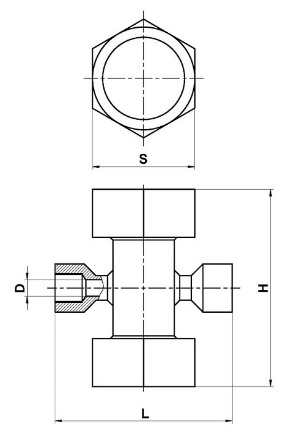 DNDNL, ммL, ммH, ммH, ммH, ммS, ммD, ммМасса, кг151513013014414414411815202015015014414414411820252516016014414414411825323218018014414414411832404020020014414414411840505023023014414414411850ГАРАНТИЙНЫЕ ОБЯЗАТЕЛЬСТВАГАРАНТИЙНЫЕ ОБЯЗАТЕЛЬСТВАГАРАНТИЙНЫЕ ОБЯЗАТЕЛЬСТВАГАРАНТИЙНЫЕ ОБЯЗАТЕЛЬСТВАГАРАНТИЙНЫЕ ОБЯЗАТЕЛЬСТВАГАРАНТИЙНЫЕ ОБЯЗАТЕЛЬСТВАГАРАНТИЙНЫЕ ОБЯЗАТЕЛЬСТВАГАРАНТИЙНЫЕ ОБЯЗАТЕЛЬСТВАГАРАНТИЙНЫЕ ОБЯЗАТЕЛЬСТВАГАРАНТИЙНЫЕ ОБЯЗАТЕЛЬСТВАГАРАНТИЙНЫЕ ОБЯЗАТЕЛЬСТВАИзготовитель гарантирует нормальную работу оборудования при условии соблюдения правил транспортировки, хранения, монтажа и эксплуатации, указанных в настоящем паспорте. Гарантийный срок составляет 24 месяца с момента продажи.Расчетный срок службы оборудования составляет не менее 10 лет, при условиях его эксплуатации в соответствии с правилами и рекомендациями настоящего документа, при отсутствии длительных пиковых нагрузок и других негативных факторов. Гарантия изготовителя не покрывает ущерб, причиненным дефектным оборудованием, затраты, связанные с его заменой, убытки и недополученную прибыль, а также иные косвенные расходыИзготовитель гарантирует нормальную работу оборудования при условии соблюдения правил транспортировки, хранения, монтажа и эксплуатации, указанных в настоящем паспорте. Гарантийный срок составляет 24 месяца с момента продажи.Расчетный срок службы оборудования составляет не менее 10 лет, при условиях его эксплуатации в соответствии с правилами и рекомендациями настоящего документа, при отсутствии длительных пиковых нагрузок и других негативных факторов. Гарантия изготовителя не покрывает ущерб, причиненным дефектным оборудованием, затраты, связанные с его заменой, убытки и недополученную прибыль, а также иные косвенные расходыИзготовитель гарантирует нормальную работу оборудования при условии соблюдения правил транспортировки, хранения, монтажа и эксплуатации, указанных в настоящем паспорте. Гарантийный срок составляет 24 месяца с момента продажи.Расчетный срок службы оборудования составляет не менее 10 лет, при условиях его эксплуатации в соответствии с правилами и рекомендациями настоящего документа, при отсутствии длительных пиковых нагрузок и других негативных факторов. Гарантия изготовителя не покрывает ущерб, причиненным дефектным оборудованием, затраты, связанные с его заменой, убытки и недополученную прибыль, а также иные косвенные расходыИзготовитель гарантирует нормальную работу оборудования при условии соблюдения правил транспортировки, хранения, монтажа и эксплуатации, указанных в настоящем паспорте. Гарантийный срок составляет 24 месяца с момента продажи.Расчетный срок службы оборудования составляет не менее 10 лет, при условиях его эксплуатации в соответствии с правилами и рекомендациями настоящего документа, при отсутствии длительных пиковых нагрузок и других негативных факторов. Гарантия изготовителя не покрывает ущерб, причиненным дефектным оборудованием, затраты, связанные с его заменой, убытки и недополученную прибыль, а также иные косвенные расходыИзготовитель гарантирует нормальную работу оборудования при условии соблюдения правил транспортировки, хранения, монтажа и эксплуатации, указанных в настоящем паспорте. Гарантийный срок составляет 24 месяца с момента продажи.Расчетный срок службы оборудования составляет не менее 10 лет, при условиях его эксплуатации в соответствии с правилами и рекомендациями настоящего документа, при отсутствии длительных пиковых нагрузок и других негативных факторов. Гарантия изготовителя не покрывает ущерб, причиненным дефектным оборудованием, затраты, связанные с его заменой, убытки и недополученную прибыль, а также иные косвенные расходыИзготовитель гарантирует нормальную работу оборудования при условии соблюдения правил транспортировки, хранения, монтажа и эксплуатации, указанных в настоящем паспорте. Гарантийный срок составляет 24 месяца с момента продажи.Расчетный срок службы оборудования составляет не менее 10 лет, при условиях его эксплуатации в соответствии с правилами и рекомендациями настоящего документа, при отсутствии длительных пиковых нагрузок и других негативных факторов. Гарантия изготовителя не покрывает ущерб, причиненным дефектным оборудованием, затраты, связанные с его заменой, убытки и недополученную прибыль, а также иные косвенные расходыИзготовитель гарантирует нормальную работу оборудования при условии соблюдения правил транспортировки, хранения, монтажа и эксплуатации, указанных в настоящем паспорте. Гарантийный срок составляет 24 месяца с момента продажи.Расчетный срок службы оборудования составляет не менее 10 лет, при условиях его эксплуатации в соответствии с правилами и рекомендациями настоящего документа, при отсутствии длительных пиковых нагрузок и других негативных факторов. Гарантия изготовителя не покрывает ущерб, причиненным дефектным оборудованием, затраты, связанные с его заменой, убытки и недополученную прибыль, а также иные косвенные расходыИзготовитель гарантирует нормальную работу оборудования при условии соблюдения правил транспортировки, хранения, монтажа и эксплуатации, указанных в настоящем паспорте. Гарантийный срок составляет 24 месяца с момента продажи.Расчетный срок службы оборудования составляет не менее 10 лет, при условиях его эксплуатации в соответствии с правилами и рекомендациями настоящего документа, при отсутствии длительных пиковых нагрузок и других негативных факторов. Гарантия изготовителя не покрывает ущерб, причиненным дефектным оборудованием, затраты, связанные с его заменой, убытки и недополученную прибыль, а также иные косвенные расходыИзготовитель гарантирует нормальную работу оборудования при условии соблюдения правил транспортировки, хранения, монтажа и эксплуатации, указанных в настоящем паспорте. Гарантийный срок составляет 24 месяца с момента продажи.Расчетный срок службы оборудования составляет не менее 10 лет, при условиях его эксплуатации в соответствии с правилами и рекомендациями настоящего документа, при отсутствии длительных пиковых нагрузок и других негативных факторов. Гарантия изготовителя не покрывает ущерб, причиненным дефектным оборудованием, затраты, связанные с его заменой, убытки и недополученную прибыль, а также иные косвенные расходыИзготовитель гарантирует нормальную работу оборудования при условии соблюдения правил транспортировки, хранения, монтажа и эксплуатации, указанных в настоящем паспорте. Гарантийный срок составляет 24 месяца с момента продажи.Расчетный срок службы оборудования составляет не менее 10 лет, при условиях его эксплуатации в соответствии с правилами и рекомендациями настоящего документа, при отсутствии длительных пиковых нагрузок и других негативных факторов. Гарантия изготовителя не покрывает ущерб, причиненным дефектным оборудованием, затраты, связанные с его заменой, убытки и недополученную прибыль, а также иные косвенные расходыИзготовитель гарантирует нормальную работу оборудования при условии соблюдения правил транспортировки, хранения, монтажа и эксплуатации, указанных в настоящем паспорте. Гарантийный срок составляет 24 месяца с момента продажи.Расчетный срок службы оборудования составляет не менее 10 лет, при условиях его эксплуатации в соответствии с правилами и рекомендациями настоящего документа, при отсутствии длительных пиковых нагрузок и других негативных факторов. Гарантия изготовителя не покрывает ущерб, причиненным дефектным оборудованием, затраты, связанные с его заменой, убытки и недополученную прибыль, а также иные косвенные расходыСВИДЕТЕЛЬСТВО О ПРИЕМКЕСВИДЕТЕЛЬСТВО О ПРИЕМКЕСВИДЕТЕЛЬСТВО О ПРИЕМКЕСВИДЕТЕЛЬСТВО О ПРИЕМКЕСВИДЕТЕЛЬСТВО О ПРИЕМКЕСВИДЕТЕЛЬСТВО О ПРИЕМКЕСВИДЕТЕЛЬСТВО О ПРИЕМКЕСВИДЕТЕЛЬСТВО О ПРИЕМКЕСВИДЕТЕЛЬСТВО О ПРИЕМКЕСВИДЕТЕЛЬСТВО О ПРИЕМКЕСВИДЕТЕЛЬСТВО О ПРИЕМКЕОборудование произведено в соответствии с требованиями ТУ 25.30.12.113-012-30306475-2018, ГОСТ Р 53672-2009 и признано годным к эксплуатации. Стекла смотровые успешно прошли программу приемо-сдаточных испытаний, включающую, в частности: - гидравлические испытания на прочность и герметичность (испытания водой давлением равным 1,5 х РN);- визуально-измерительный контроль; - контроль комплектности.Оборудование произведено в соответствии с требованиями ТУ 25.30.12.113-012-30306475-2018, ГОСТ Р 53672-2009 и признано годным к эксплуатации. Стекла смотровые успешно прошли программу приемо-сдаточных испытаний, включающую, в частности: - гидравлические испытания на прочность и герметичность (испытания водой давлением равным 1,5 х РN);- визуально-измерительный контроль; - контроль комплектности.Оборудование произведено в соответствии с требованиями ТУ 25.30.12.113-012-30306475-2018, ГОСТ Р 53672-2009 и признано годным к эксплуатации. Стекла смотровые успешно прошли программу приемо-сдаточных испытаний, включающую, в частности: - гидравлические испытания на прочность и герметичность (испытания водой давлением равным 1,5 х РN);- визуально-измерительный контроль; - контроль комплектности.Оборудование произведено в соответствии с требованиями ТУ 25.30.12.113-012-30306475-2018, ГОСТ Р 53672-2009 и признано годным к эксплуатации. Стекла смотровые успешно прошли программу приемо-сдаточных испытаний, включающую, в частности: - гидравлические испытания на прочность и герметичность (испытания водой давлением равным 1,5 х РN);- визуально-измерительный контроль; - контроль комплектности.Оборудование произведено в соответствии с требованиями ТУ 25.30.12.113-012-30306475-2018, ГОСТ Р 53672-2009 и признано годным к эксплуатации. Стекла смотровые успешно прошли программу приемо-сдаточных испытаний, включающую, в частности: - гидравлические испытания на прочность и герметичность (испытания водой давлением равным 1,5 х РN);- визуально-измерительный контроль; - контроль комплектности.Оборудование произведено в соответствии с требованиями ТУ 25.30.12.113-012-30306475-2018, ГОСТ Р 53672-2009 и признано годным к эксплуатации. Стекла смотровые успешно прошли программу приемо-сдаточных испытаний, включающую, в частности: - гидравлические испытания на прочность и герметичность (испытания водой давлением равным 1,5 х РN);- визуально-измерительный контроль; - контроль комплектности.Оборудование произведено в соответствии с требованиями ТУ 25.30.12.113-012-30306475-2018, ГОСТ Р 53672-2009 и признано годным к эксплуатации. Стекла смотровые успешно прошли программу приемо-сдаточных испытаний, включающую, в частности: - гидравлические испытания на прочность и герметичность (испытания водой давлением равным 1,5 х РN);- визуально-измерительный контроль; - контроль комплектности.Оборудование произведено в соответствии с требованиями ТУ 25.30.12.113-012-30306475-2018, ГОСТ Р 53672-2009 и признано годным к эксплуатации. Стекла смотровые успешно прошли программу приемо-сдаточных испытаний, включающую, в частности: - гидравлические испытания на прочность и герметичность (испытания водой давлением равным 1,5 х РN);- визуально-измерительный контроль; - контроль комплектности.Оборудование произведено в соответствии с требованиями ТУ 25.30.12.113-012-30306475-2018, ГОСТ Р 53672-2009 и признано годным к эксплуатации. Стекла смотровые успешно прошли программу приемо-сдаточных испытаний, включающую, в частности: - гидравлические испытания на прочность и герметичность (испытания водой давлением равным 1,5 х РN);- визуально-измерительный контроль; - контроль комплектности.Оборудование произведено в соответствии с требованиями ТУ 25.30.12.113-012-30306475-2018, ГОСТ Р 53672-2009 и признано годным к эксплуатации. Стекла смотровые успешно прошли программу приемо-сдаточных испытаний, включающую, в частности: - гидравлические испытания на прочность и герметичность (испытания водой давлением равным 1,5 х РN);- визуально-измерительный контроль; - контроль комплектности.Оборудование произведено в соответствии с требованиями ТУ 25.30.12.113-012-30306475-2018, ГОСТ Р 53672-2009 и признано годным к эксплуатации. Стекла смотровые успешно прошли программу приемо-сдаточных испытаний, включающую, в частности: - гидравлические испытания на прочность и герметичность (испытания водой давлением равным 1,5 х РN);- визуально-измерительный контроль; - контроль комплектности.Внимание! Монтаж и ввод в эксплуатацию оборудования должны выполнять квалифицированные специалисты! При монтаже оборудования неквалифицированными специалистами изготовитель не несет ответственности за неисправности, возникшие из-за неправильного монтажа.Для уменьшения термической нагрузки трубопровода рекомендуется применять компенсаторы. Необходимо предусмотреть установку вентилей запорных для обеспечения отключения участка трубопровода для проведения работ на нем.  Внимание! Ремонт и демонтаж стекла смотрового должен производиться при 0 давлении, комнатной температуре среды и использовании необходимых средств защиты.Наименование компании-изготовителяООО «НПО АСТА»Наименование эксплуатирующей организацииДата продажиДата ввода в эксплуатациюКоличество, шт.Количество, шт.ФИО / ПодписьФИО / ПодписьМПМП